WEŹ UDZIAŁ W KLUCZ-OWYCH WARSZTATACH I WEBINARACHhttps://centrumklucz.pl/dzieje-sie/wez-udzial-w-klucz-owych-warsztatach-i-webinarach/17.11.2021Przez kolejne kilka miesięcy zaserwujemy Wam sporą dawkę wiedzy. Zapraszamy Was do udziału w warsztatach i webinarach, które poprowadzą nasi doradcy. Regularnie będą pojawiać się nowe tematy i terminy – zaglądajcie co jakiś czas do nas, by niczego nie przegapić!Poznaj tematy i terminy warsztatówWarsztaty i webinary Centrum KLUCZDla kogo?Zapraszamy:organizacje pozarządowe działające w jednym z powiatów: łaskim, łódzkim-wschodnim, opoczyńskim, pabianickim, tomaszowskim, rawskim, zduńskowolskim (bez względu, czy prowadzą bądź nie działalność ekonomiczną),organizacje pozarządowe z Łodzi prowadzące aktywnie działalność ekonomiczną,osoby indywidualne (w tym przedsiębiorców) z powiatów: łaskim, łódzkim-wschodnim, opoczyńskim, pabianickim, tomaszowskim, rawskim, zduńskowolskim.Jak się zapisać?Aby dołączyć do spotkania należy wypełnić formularz zgłoszeniowy. Zgłoszenia przyjmujemy najpóźniej na dzień przed datą webinaru.Przed zarejestrowaniem na wydarzenie zapraszamy do zapoznania się z klauzulą informacyjną:dla przedstawicieli podmiotów ekonomii społecznej i samorządów z 7 powiatów woj. łódzkiego: łódzkiego-wschodniego, pabianickiego, łaskiego, tomaszowskiego, rawskiego i opoczyńskiego, zduńskowolskiegoprzedstawicieli podmiotów ekonomii społecznej zarejestrowane w Łodzi, prowadzących działalność ekonomiczną (tj. aktywną działalność odpłatną lub posiadające wpis do Rejestru Przedsiębiorców)WAŻNE: wypełnienie formularza rejestracyjnego nie jest równoznacznie z automatycznym dopisaniem do listy uczestników. Zgłoszenia będą weryfikowane i zatwierdzane przez organizatora w ciągu 24 godzin od otrzymania zgłoszenia.Udział w webinarach jest bezpłatny.Więcej informacji udziela: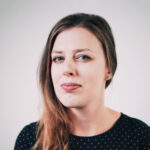 Karolina Fijołek-Głowackae-mail: karolina.fijolek@instytut.lodz.pl,tel.  512 034 281FINANSOWANIE I WSPÓŁPRACA – OFERTA DORADZTW BIZNESOWYCHhttps://centrumklucz.pl/dzieje-sie/finansowanie-i-wspolpraca-oferta-doradztw-biznesowych/24.11.2021Poszukujesz nowych źródeł finansowania dla działalności swojej organizacji? Chcesz nawiązać współpracę z firmą w ramach społecznej odpowiedzialności biznesu? Masz zamiar rozpocząć współpracę międzynarodową i chcesz dowiedzieć się jak to zrobić? Skorzystaj z bezpłatnych doradztw Roberta Barańskiego – doradcy biznesowego.Oferta tematyczna doradztw biznesowychDoradztwo w zakresie finansowania organizacji pozarządowychDowiesz się:Skąd i w jaki sposób pozyskać środki finansowe na działalność administracyjną i statutową fundacji i stowarzyszeń.Co oznacza w praktyce dywersyfikacja źródeł finansowania zewnętrznego.Gdzie szukać dotacji krajowych i grantów zagranicznych.W jaki sposób pozyskać darczyńców instytucjonalnych i indywidualnych.W jaki sposób może być prowadzona działalność odpłatna i gospodarcza organizacji pozarządowych.Jak jest specyfika wykorzystania restricted i unrestricted founds.Jaka jest specyfika języka i psychologii grantodawców, darczyńców i sponsorów.Jakie są główne przyczyny niepowodzenia w pozyskiwaniu finansowania zewnętrznego.Doradztwo w zakresie współpracy międzynarodowej organizacji pozarządowych   Poznasz odpowiedzi na pytania:Jakie korzyści może mieć organizacja ze współpracy międzynarodowej?Jak zaprezentować organizację na forum międzynarodowym?W jaki sposób znaleźć odpowiednich partnerów poza granicami kraju?Jakie są korzyści z przynależności do międzynarodowych organizacji sieciowych?Jaka jest specyfika konstrukcji i realizacji programów i projektów międzynarodowych?Skąd pozyskać dofinansowanie na działalność międzynarodową?Jakich błędów nie należy popełniać w kontaktach międzynarodowych?Doradztwo w zakresie współpracy fundacji i stowarzyszeń z biznesemKorzyści dla CiebieDowiesz się na czym polega współpraca organizacji pozarządowych z biznesem.Poznasz główne formy i metody współpracy fundacji i stowarzyszeń z przedsiębiorstwami i korporacjami.Dowiesz się w jakich obszarach merytorycznych najczęściej odbywa się współpraca organizacji pozarządowych z biznesem.Poznasz podstawowe zasady nawiązywania skutecznych kontaktów z organizacjami pozarządowymi i firmami komercyjnymi.Dowiesz się na jakie korzyści ze współpracy może liczyć organizacja pozarządowa oraz jakie korzyści mają firmy komercyjne.Dowiesz się jakich błędów należy unikać budując trwałe relacje pomiędzy  firmą i organizacją pozarządową.Doradztwa prowadzi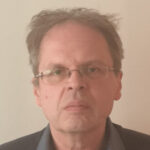 Robert Barańskirobert.baranski@instytut.lodz.plRobert Barański – od przeszło dwudziestu lat zajmuje się różnymi aspektami funkcjonowania organizacji pozarządowych w Polsce i Europie zarówno w wymiarze praktycznym (zarządzanie organizacjami, realizacja projektów) jak i edukacyjnym (wykłady, publikacje). Specjalizuje się w działaniach dotyczących porządkowania sytuacji administracyjnej i finansowej, pozyskiwania nowych źródeł finansowania zewnętrznego, współpracy zagranicznej, zarządzania strategicznego i bieżącego.Jak zgłosić się na doradztwo?Na doradztwa zapraszamy osoby indywidualne, przedstawicieli samorządu terytorialnego oraz przedstawicieli organizacji pozarządowych z 7 powiatów woj. łódzkiego: łaskiego, łódzkiego-wschodniego, opoczyńskiego, pabianickiego, tomaszowskiego, rawskiego, zduńskowolskiego.Skontaktuj się z nami i zapisz się: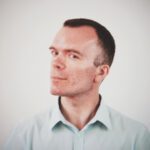 Michał Jarosławskie-mail: michal.jaroslawski@instytut.lodz.pl,tel. 519 300 648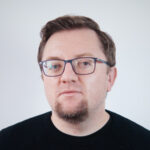 Michał Juszczake-mail: michal.juszczak@instytut.lodz.pl,tel. 519 300 642Tytuł warsztatu/webinaruData, godzina, miejsceKorzyści dla CiebieSpotkanie poprowadziFakty i mity na temat zatrudniania pracownika z niepełnosprawnością7.12..2021 godzina 12:00; biuro Instytutu Spraw Obywatelskich, ul. Pomorska 40, ŁódźDowiesz się:
1. Co oznacza zatrudnienie osoby z niepełnosprawnością w organizacji.
2. Jakie informacje zawiera orzeczenie.
3. Jakie obowiązki ma pracodawca. zatrudniając osobę z orzeczeniem.
4. Jak przygotować stanowisko pracy dla OzNAnna Zajda-Czapińska – Trener, coach oraz doradca zawodowy. Certyfikowany doradca DISC. Zajmuje się tematyką aktywizacji społecznej i zawodowej. W Centrum KLUCZ doradca kluczowy oraz specjalista ds. reintegracji.Business Model Canvas – pomysł na biznes społeczny na 1 kartce – cz. I i II14.12.2021 r. i 04.01.2022 r. godz. 15-18; biuro Instytutu Spraw Obywatelskich, ul. Pomorska 40, Łódź1. Poznasz proste narzędzie do projektowania swoich działań.
2. W uporządkowany sposób omówisz swój pomysł na biznes społeczny.
3. Z warsztatu wyjdziesz z 1 kartką, na które będziesz mieć zapisane najważniejsze informacje o swoim biznesie społecznym.

WAŻNE: warsztat składa się z II częściKarolina Fijołek-Głowacka – Certyfikowany doradca biznesowy. Ukończyła kurs trenerski I stopnia. W Centrum KLUCZ jako doradca ogólny i biznesowy pracuje z organizacjami, które wstąpiły na drogę działalności ekonomicznej i wspiera je w dzielnym podążaniu tym szlakiem.Odczarowujemy Polski Ład – czyli co powinieneś/powinnaś wiedzieć by spać spokojnie – cykl webinarów (na jednym na pewno się nie skończy)cykl webinarów – wkrótce podamy daty; formuła on-line1. Otrzymasz niezbędną wiedzę dotyczącą zmian, które są szykowane w ramach Polskiego Ładu,
2. Nauczysz się odnajdywać w gąszczu regulacji prawnych.
3. Będziesz wiedzieć, które ze zmian wymagają wdrożenia w Twojej organizacji.Michał Jarosławski – Doradca oraz Indywidualny Doradca Przedsiębiorstwa Społecznego, koordynator merytoryczny projektu pt. „Akademia Instytutu Spraw Obywatelskich kluczem do rynku pracy”, członek zespołu projektowego „1% CIT dla NGO”.Współpraca z fundacjami i stowarzyszeniami szansą na rozwój społecznej odpowiedzialności biznesu (CSR)wkrótce podamy datę webinaru1. Dowiesz się na czym polega społeczna odpowiedzialność biznesu.
2. Zapoznasz się ze specyfiką działania fundacji i stowarzyszeń.
3. Dowiesz się jakie korzyści ze współpracy z organizacjami pozarządowymi może mieć prowadzona przez Ciebie działalność biznesowaRobert Barański – Doradca kluczowy w OWES Centrum KLUCZ, Indywidualny Doradca Przedsiębiorstwa Społecznego.Dlaczego mamy kłopoty w relacjach z innymi? Krótki warsztat o komunikacjiwkrótce podamy datę spotkania, spotkanie odbędzie się w biurze Instytutu Spraw Obywatelskich, ul. Pomorska 40, ŁódźCzy wiesz, że nasze ciało mówi więcej niż sami chcielibyśmy powiedzieć? Podczas warsztatu dowiesz się o komunikacji werbalnej i pozawerbalnej. Poznasz swój styl komunikacji i sprawdzisz, co jest dla Ciebie ważne w relacjach z innymi. Przećwiczysz różne typy komunikatów, by sprawdzić, o co potrzebujesz zadbać, by czuć się dobrze w kontakcie z innymi oraz w harmonii ze sobą.Ilona Sobul – w Centrum KLUCZ doradca ds. reintegracji. Doradza organizacjom na co zwracać uwagę, by współpraca w zespole była bardziej efektywna i satysfakcjonująca zarówno dla pracowników jak i pracodawcy. Liderka z doświadczeniem w biznesie oraz w prowadzeniu psychoterapii.Konflikty w organizacjach. Co z nimi robić, by nie straszyły, tylko służyły rozwojowiwkrótce podamy datę spotkania, spotkanie odbędzie się w biurze Instytutu Spraw Obywatelskich, ul. Pomorska 40, ŁódźKonflity są czymś naturalnym, zdarzają się nam na każdym kroku, gdy obie strony mają inne potrzeby i pragnienia, gdy chcą postawić na swoim. Nie trzeba od razu umieć ich rozwiązywać, ale warto im się przyglądać, by lepiej je zrozumieć. Wtedy łatwiej o rozwiązania, które będą satysfakcjonujące dla wszystkich stron. Podczas warsztatu dowiesz się, jak znaleźć pożyteczny aspekt konfliktu. Poznasz techniki jak porzucić swój punkt widzenia, by zrozumieć drugą stronę i wczuć się w jej sytuację. Będziesz mieć okazję, by popracować nad własnym konfliktem w parze z innym uczestnikiem warsztatu. Po co? By uzyskać nowy punkt widzenia na dotychczasowe sprawy, co może się przyczynić do znalezienia satysfakcjonującego rozwiązania.Ilona Sobul – w Centrum KLUCZ doradca ds. reintegracji. Doradza organizacjom na co zwracać uwagę, by współpraca w zespole była bardziej efektywna i satysfakcjonująca zarówno dla pracowników jak i pracodawcy. Liderka z doświadczeniem w biznesie oraz w prowadzeniu psychoterapii.Wyłanianie wykonawców w projektach finansowanych z funduszy unijnych: rozeznanie rynku a zasada konkurencyjnościplanowana data webinaru: styczeń 2022 r.1. Dowiesz się czym jest rozeznanie rynku, a czym zasada konkurencyjności. 2. Poznasz warunki, które muszą zostać spełnione, aby zastosować określoną procedurę wyboru wykonawcy.
3. Poznasz zasady korzystania z Bazy konkurencyjności.Agnieszka Ander-Wojtasik – Specjalista ds. zamówień publicznych w OWES Centrum KLUCZ